ODGOJNO – OBRAZOVNO PODRUČJE: KOMUNIKACIJAZADATAK: POGLEDJ SLIKE, RECI KOJE SU ŽIVOTINJE NA SLIKAMA!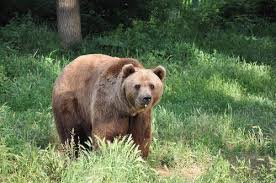 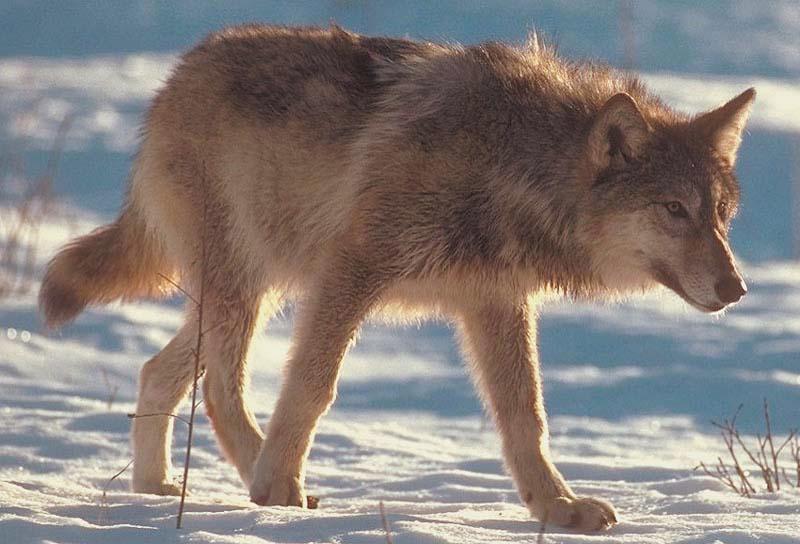 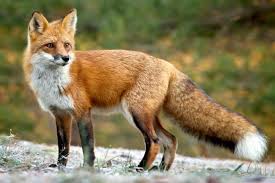 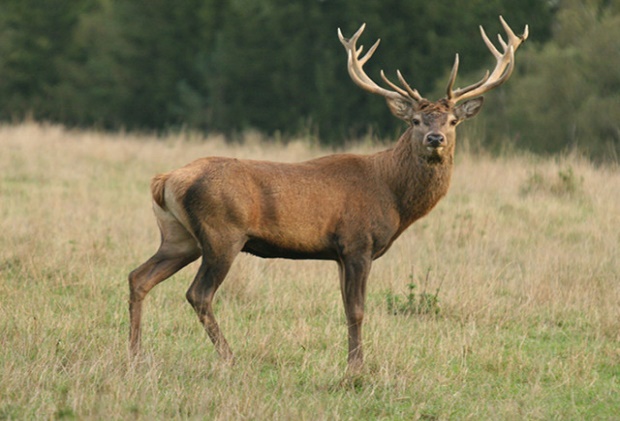 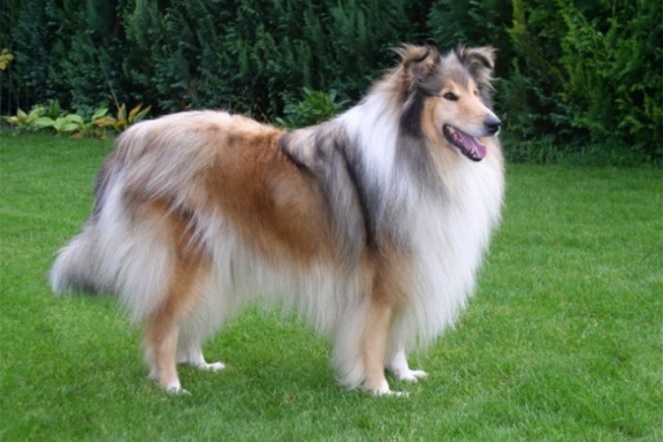 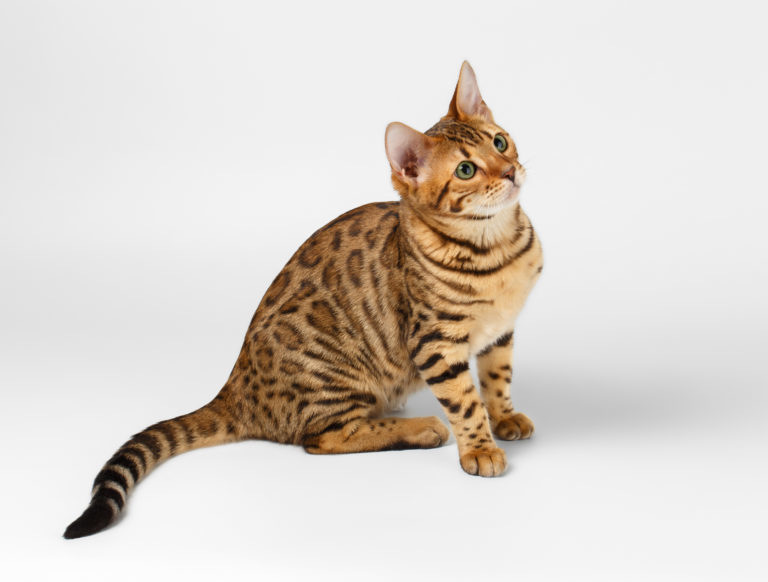 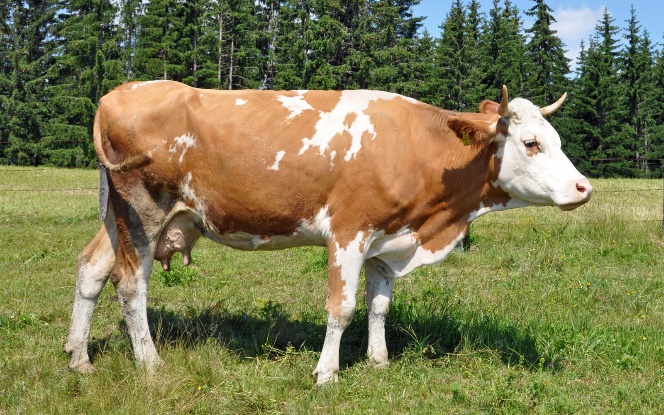 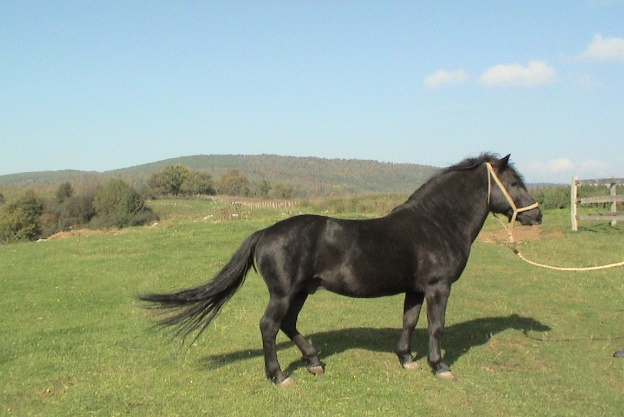 2. ZADATAK: ODGOVORI NA PITANJA:* KOJE SU ŽIVOTINJE DOMAĆE ŽIVOTINJE?* KOJE SU ŽIVOTINJE ŠUMSKE ŽIVOTINJE?* ISPRIČAJ SVE ŠTO ZNAŠ O JEDNOJ DOMAĆOJ      ŽIVOTINJI KOJA TI SE NAJVIŠE SVIĐA!* ISPRIČAJ SVE ŠTO ZNAŠ O JEDNOJ DIVLJOJ ŽIVOTINJI    KOJA TI SE NAJVIŠE SVIĐA!3. ZADATAK: OBOJI SLIKU ŠUMSKE I DOMAĆE ŽIVOTINJE!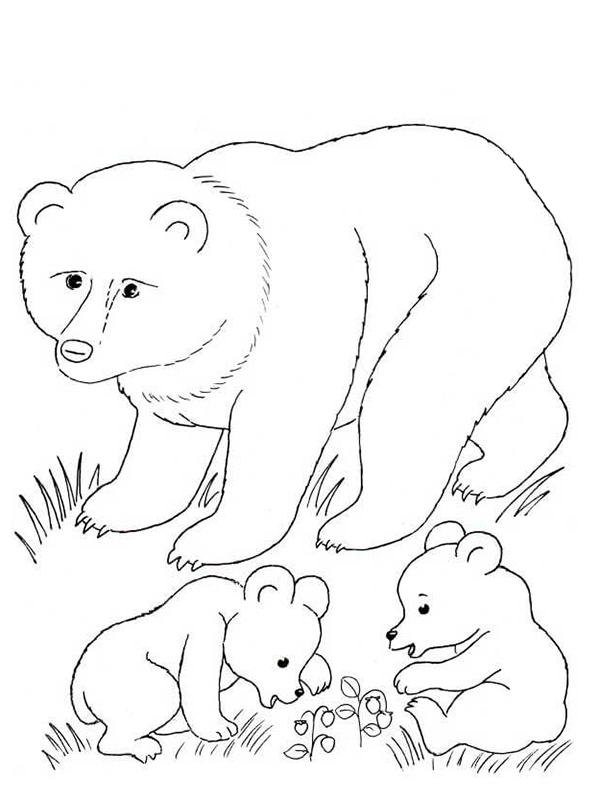 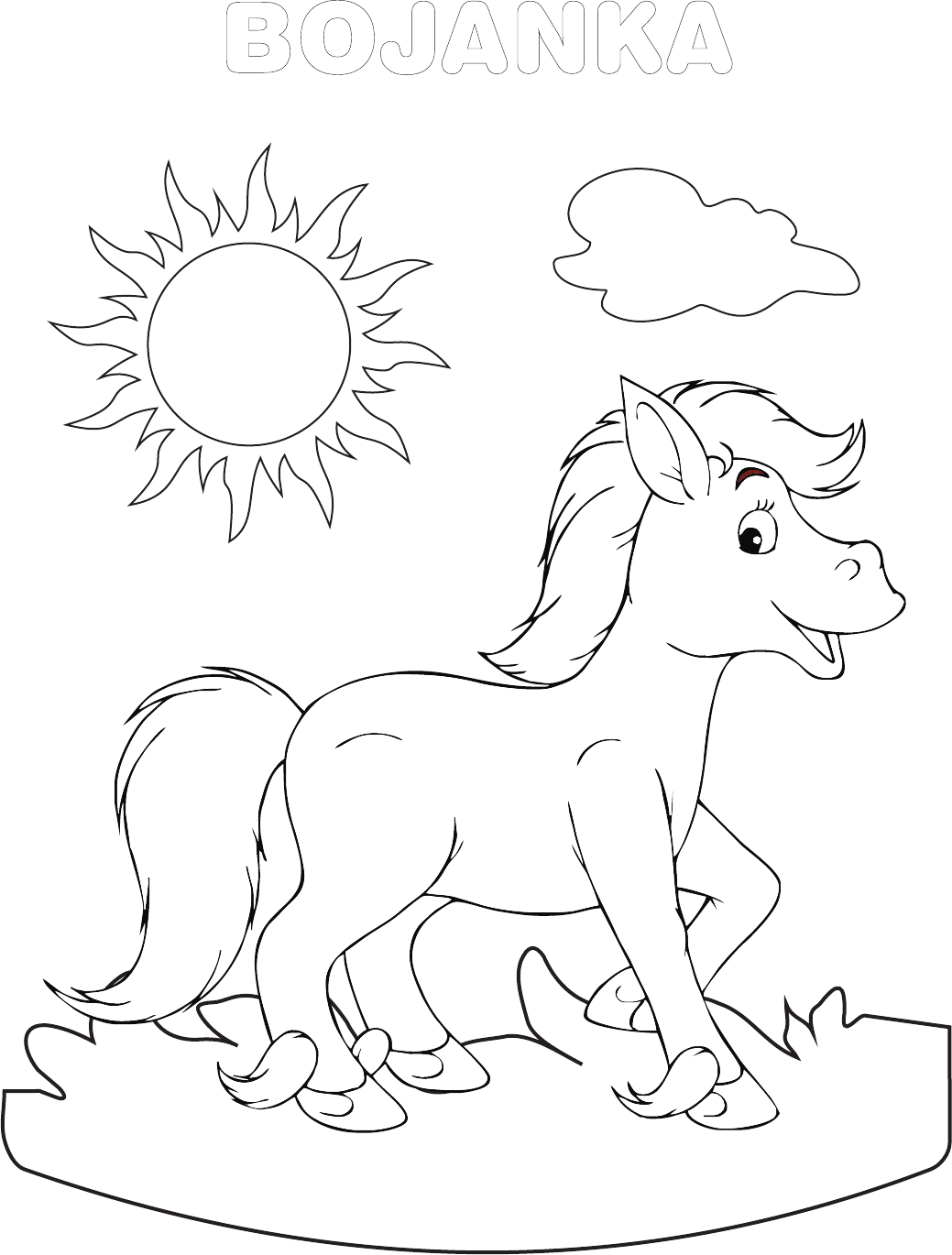 * Slike su uzete s internetskih stranica: http://www.wishmama.hr/wp-content/uploads/2017/10/lisica.jpghttp://bojanke.com/bojanke/medved_12.jpghttps://reader020.staticloud.net/reader020/html5/20190929/5a78f2f97f8b9a70238ee249/bg1.png